RE: Certification of Substantial CompletionF.A.P. No. D.C. Contract No. Dear :In accordance with the contract, the District Department of Transportation (DDOT) determined that  met the Substantial Completion requirements as of .DDOT requests that  to continue their efforts in the timely completion of project punch list items and as-built drawings on or before the final acceptance date of .Sincerely,CC: 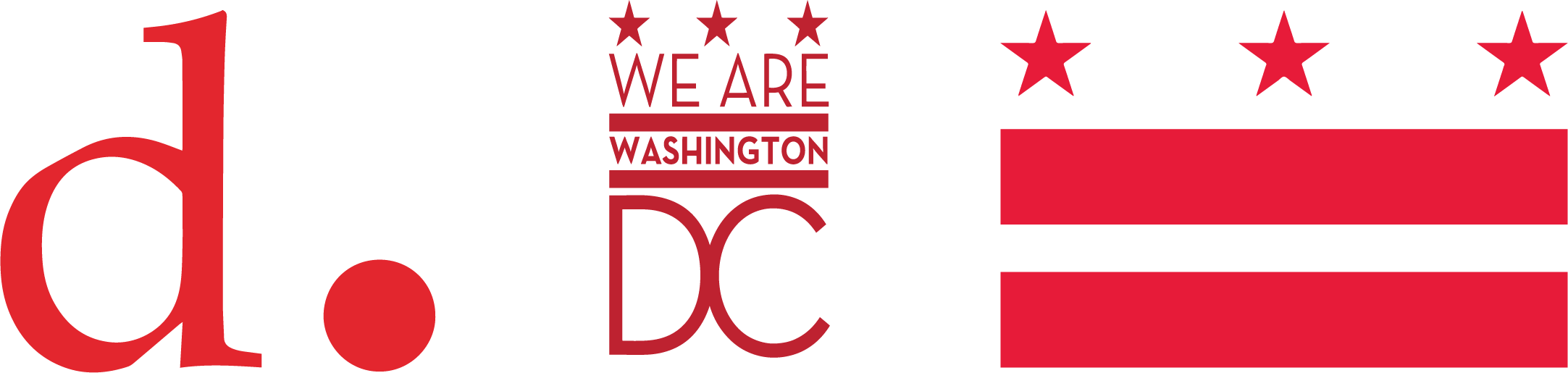 